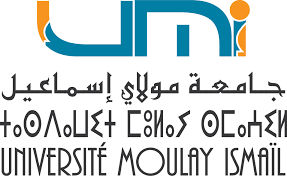           Université Moulay Ismail  Edition 2021 du Concours francophone      international « Ma thèse en 180 secondes »Fiche d’inscription(À retourner à l’ E:mail suivant :n.handaq@umi.ac.ma)Nom :							Prénom :Tél :							E:mail :Etablissement d’inscription :1ère année d’inscription en doctorat :Intitulé exact de la thèse:Discipline :Trois mots clés :Directeur de thèse :Avis du directeur de thèse (signature) :Structure de recherche :Centre des études doctorales :Avis du responsable du Centre des études doctorales  (signature) :